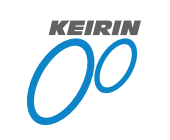 競輪補助事業完了のお知らせこの度、2021年度の競輪の補助を受けて、以下の事業を完了いたしました。本事業の実施により、コロナ感染症拡大防止対策を実施することができました。記事  業  名　　 2021年度公益事業振興補助事業【緊急支援】補助事業事業の内容　　 除加湿空気清浄機の整備補  助  金　　 940,000円実 施 場 所　  神奈川県川崎市麻生区王禅寺963-26完 了年月日　　2021年12月16日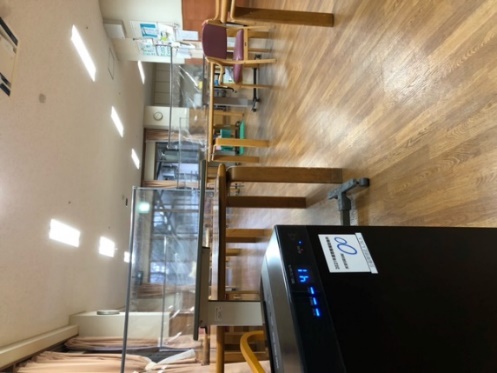 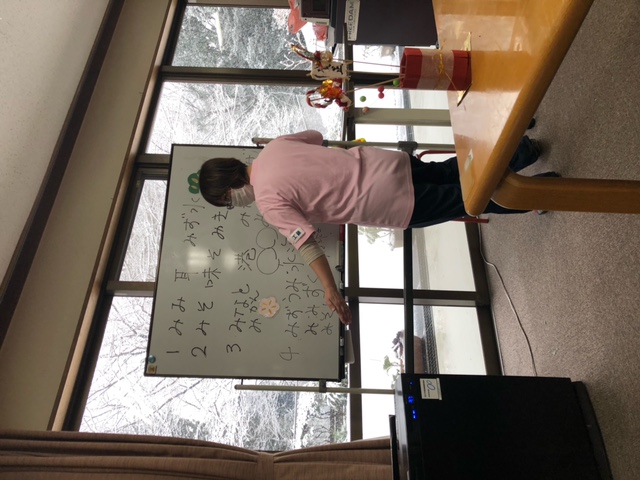 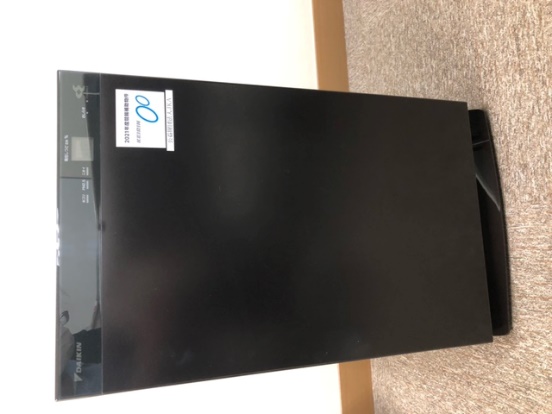 （公財）JKA理事長　笹部　俊雄